 В рамках проведения месячника, посвященного Всемирному дню ребенка «Бала құқығы – адам құқығы»  в школе с 8  ноября  2021года   стартовала  декада  «Детство без жестокости и насилия». 10 ноября социальным педагогом  проведен конкурс рисунков «Добрые поступки», «Портрет доброго человека». Цель конкурса:-        привлечь внимание общества к проблеме жестокого обращения с детьми со стороны взрослых, особенно к семейному насилию;-        изучение детьми проблематики насилия в семье, развитие толерантности среди детей, уважения к родителям, предоставление детям возможности реализовать собственные творческие возможности.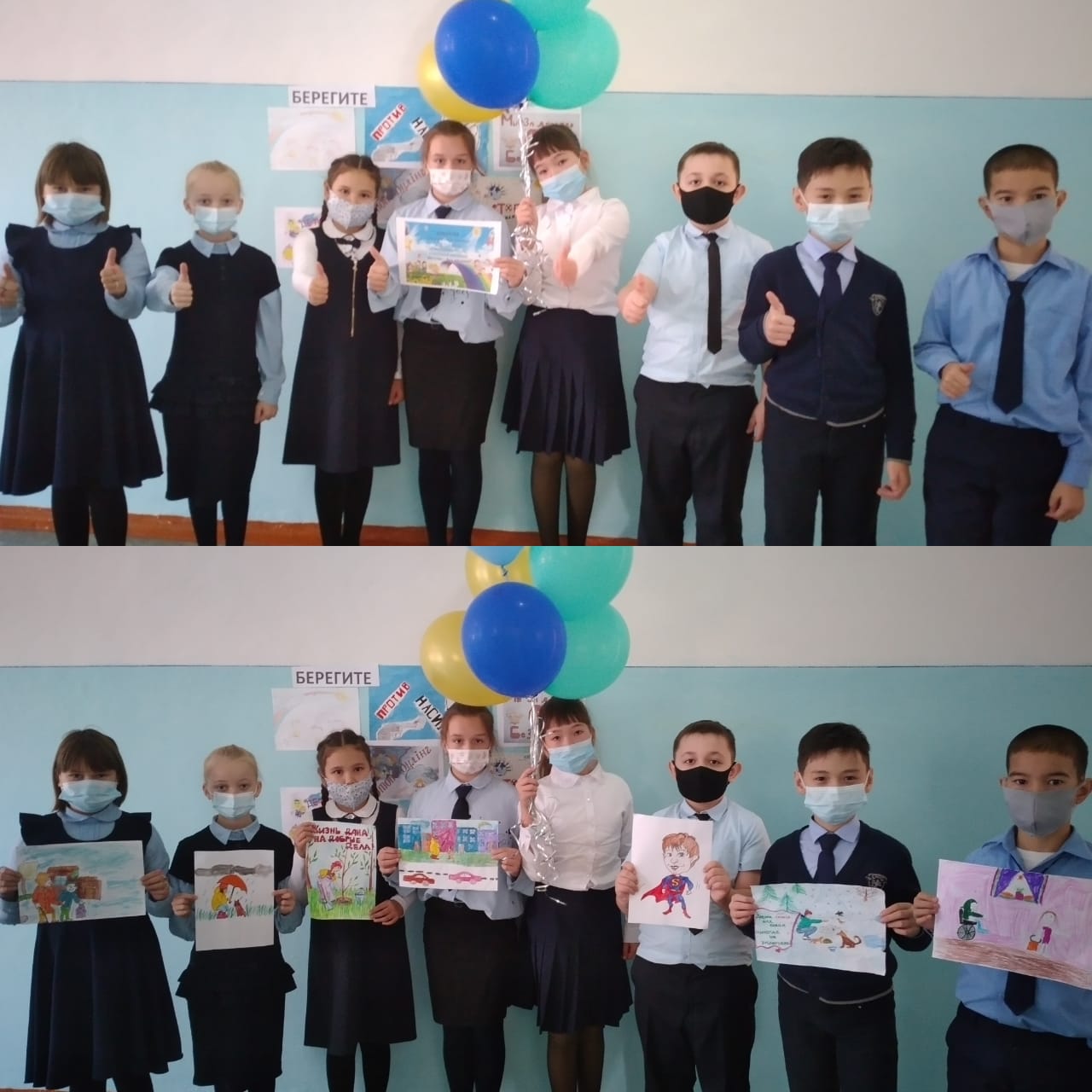 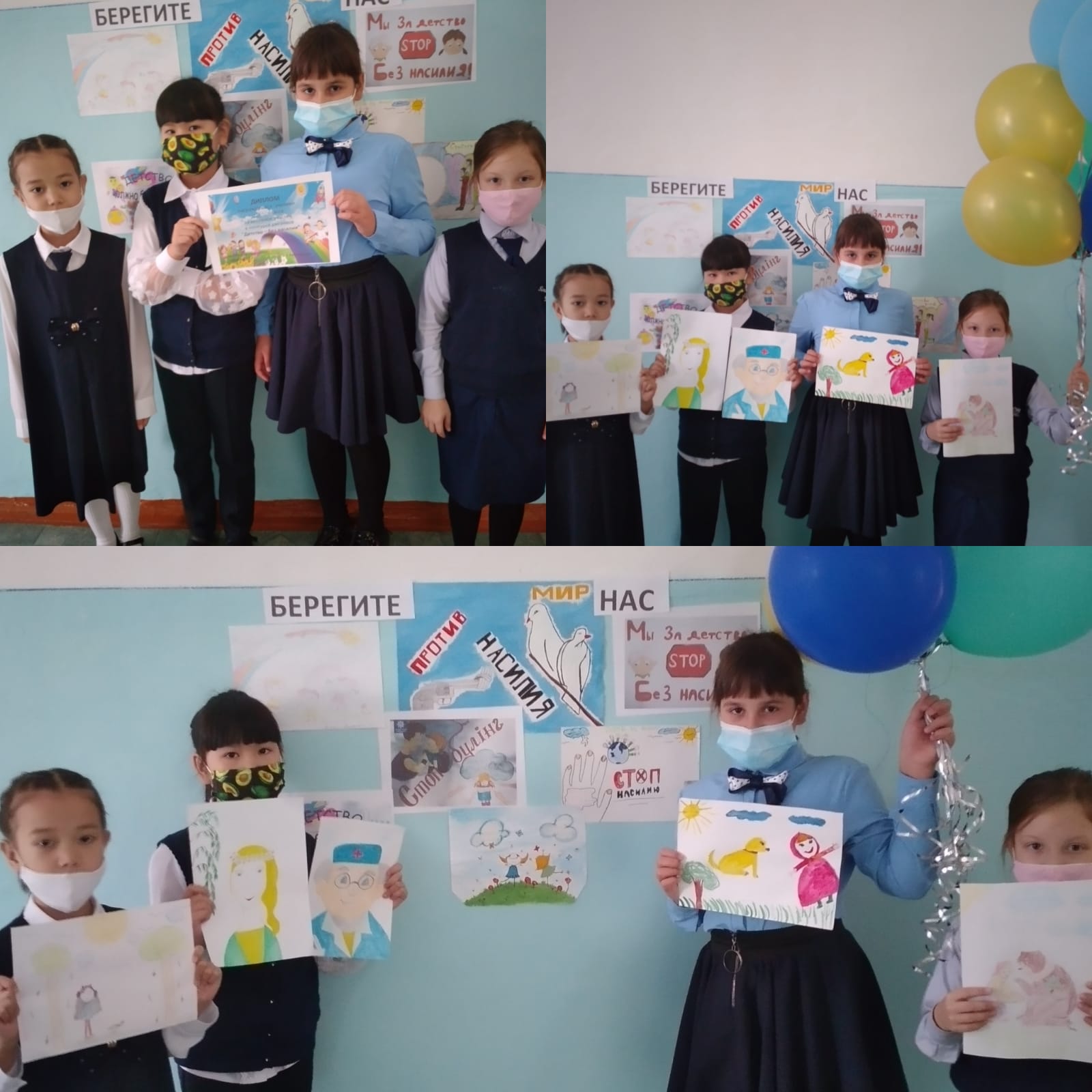 